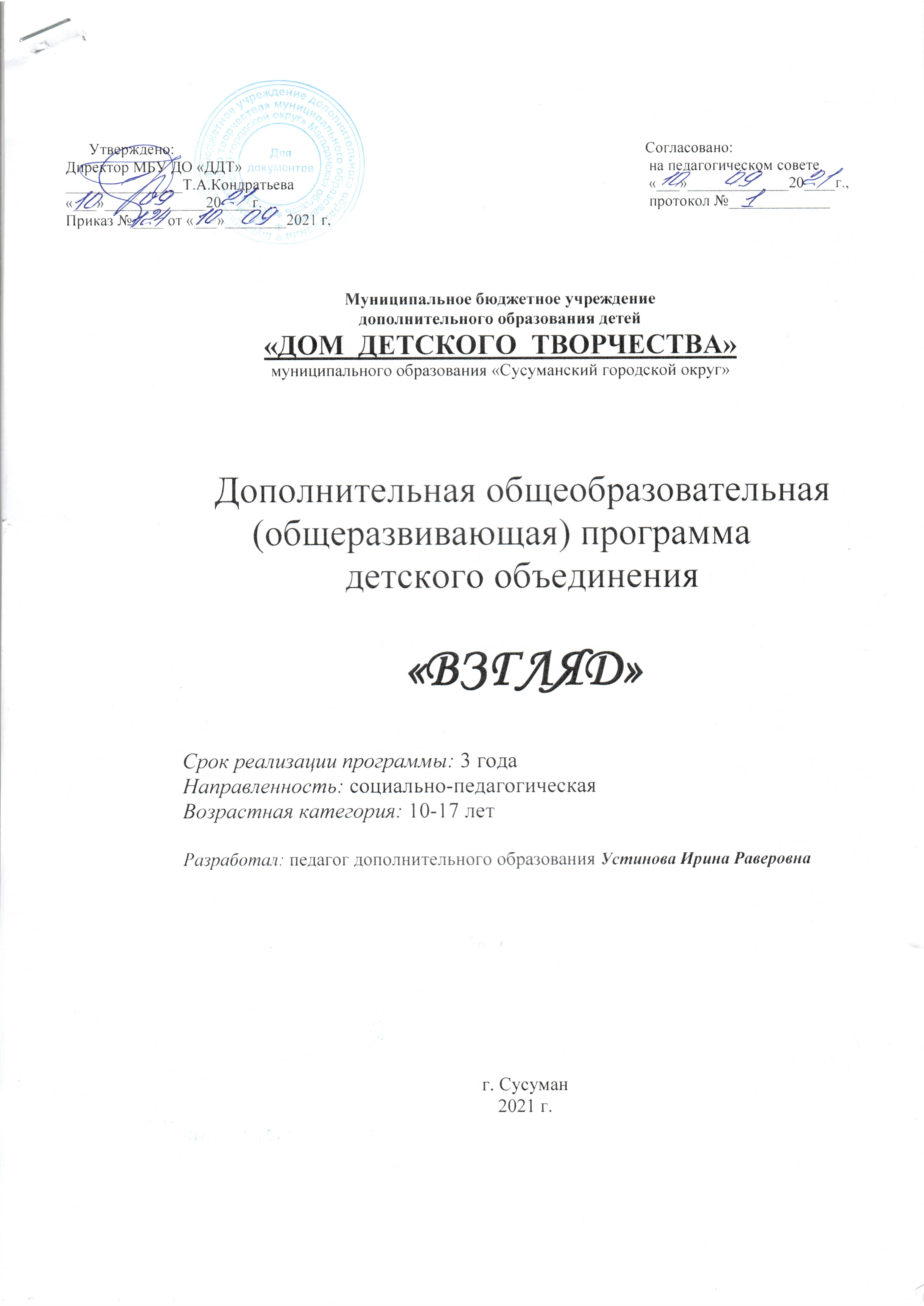 Муниципальное бюджетное учреждениедополнительного образования детей«ДОМ  ДЕТСКОГО  ТВОРЧЕСТВА»                                                                          муниципального образования «Сусуманский городской округ»Дополнительная общеобразовательная (общеразвивающая) программа«ВЗГЛЯД»Срок реализации программы: 3 годаНаправленность: социально-педагогическаяВозрастная категория: 10-17 летРазработал: педагог дополнительного образования Устинова Ирина Раверовнаг. Сусуман 2021 г.Пояснительная запискаИскусство экрана привлекает детей своей зрелищностью, наглядными, легко воспринимаемыми образами. Оно даёт им и героев для подражания, и темы для игр. Искусство фотографии позволяет формировать творческие способности детей. Оно дает детям уникальное умение увидеть красоту в одном мгновении в окружающем мире и необычное в обычном. Образовательная программа «Взгляд» является модифицированной программой социально-педагогической направленности. Программа знакомит воспитанников с современными информационными продуктами, развивает коммуникативные способности, созидательное мышление, воспитывает у детей коммуникабельность посредством творческого общения старших и младших детей в коллективе, оказывает помощь в выборе будущей профессии. При составлении и реализации данной программы используются принципы: добровольности, демократичности, системности, индивидуализации и дифференциации образовательного процесса. Занятия строятся в такой форме, чтобы у воспитанников закрепился устойчивый интерес и естественное желание к получению новых знаний, чтобы они почувствовали радость и удовлетворение от выполненной работы, от преодоления возникающих трудностей. Проявленная смекалка, изобретательность и стремление к творческой деятельности поощряется и стимулируется, особенно на занятиях 1-го года обучения. Применяются групповые формы работы и индивидуальные консультации.Программа носит практико-ориентированный характер и направлена на овладение учащимися основными приемами фотосъемки, видеосъемки, монтажа и создания видеороликов, кроме этого, программа способствует формированию навыков режиссерской работы.             Программа призвана научить детей не только осваивать приемы создания видеороликов, но и побудить творческую деятельность, направленную на постановку и решение проблемных ситуаций при выполнении работы.Работа по выпуску социально-информационных видеороликов обеспечивает  создание условий для взаимопонимания и сотрудничества между воспитанниками, педагогами, равноправного общения, а также личностного роста воспитанников.Также работа объединения организуется с использованием таких графических систем как: Microsoft PowerPoint, Киностудия Windows Live и некоторых других. Работа  по данной программе создает благоприятные условия для интеллектуального и духовного воспитания личности ребенка, социально-культурного и профессионального самоопределения, развития познавательной активности и творческой самореализации.Новизна, актуальность, Условия реализации образовательной программы:Возраст детей, участвующих в реализации данной программы:  10- 17 лет.Сроки реализации программы:  3 года1 года обучения - 315 часов в год,2 года обучения – 315  часов в год.3 года обучения -315 часов в годГруппы 1 года обучения комплектуются в количестве 15 человек.Актуальность программы определяется возможностью удовлетворения интереса и реализации способностей воспитанников в области телевизионной техники и программных продуктов. Педагогическая целесообразность определяется тем, что в процессе групповой работы над проектом происходит развитие коммуникативных качеств воспитанников. Развитие ответственности воспитанника за выполненную работу достигается путем включения каждого в проект со своим заданием. Развитие умения обрабатывать различную информацию с помощью специальных редакторов достигается в процессе самостоятельной работы каждого воспитанника над индивидуальным заданием. Новизна заключается в освоении современной фото - видеоаппаратуры и программных продуктов.Цели и задачи программыЦели:Цель программы––развитие и поддержка творческих и познавательных   способностей воспитанников через создание в объединении учебно-информационной среды. Задачи:Обучающие:- изучение основ языка экранных искусств;- изучение основных видов и жанров кинематографа и фотографии;- приобретение учащимися знаний основ  цифровой фотографии;- освоение работы с видеокамерой, цифровым фотоаппаратом, освоение работы с программными средствами Киностудия Live Microsoft и PowerPoint, программа обработки фотографий Picasa 3, - усвоение навыков поэтапной работы над видеофильмом;-усвоение  правил фотосъемки;- приобретение умения самостоятельно находить информацию, ее структурировать и представлять в виде видеофильма.Развивающие:- развитие смекалки, изобретательности и устойчивого интереса к творчеству;- развитие умения ориентироваться в проблемных ситуациях;- развитие внимания, памяти, воображения, творческих способностей учащихся;- развитие эмоциональной отзывчивости, умения выражать свои мысли, коммуникабельности;        - формирование художественного вкуса и интересов в области кино и фотографии.Воспитательные:- осуществление трудового и эстетического воспитания детей;- воспитание в детях интереса и любви к искусствуГруппы 2 года обучения комплектуются из детей освоивших программу 1 года обучения или имеющих необходимые знания, умения, навыки в количестве 10-12 человек.Условия набора детей в коллектив: в первый год обучения принимаются все желающие, не имеющие медицинских противопоказаний. На второй год обучения допускается дополнительный набор обучающихся на основании результатов: тестирования  и собеседования.Основа курса — личностная, практическая и продуктивная направленность занятий. Одна из цели обучения — предоставить воспитанникам возможность личностного самоопределения и самореализации по отношению к стремительно развивающимся информационным технологиям и ресурсам. Для достижения данной цели необходимо, чтобы при изучении общих для всех сетевых технологий каждый воспитанник мог создавать свой  видеоролик, фильм и фотопрезентацию.Форма и режим занятий:Возможные формы организации деятельности воспитанников на занятии:- индивидуальная;- групповая;- индивидуально-групповая;- практические занятия в аудитории и вне аудитории.Большая часть фото и видеосъемок проводится в коллективах и во время различных мероприятий и вечеров. Выполняя самостоятельно фото-видеосъемку, воспитанники приобретают навыки работы с фотоаппаратом и видеокамерой, приобретают опыт общения. Часть занятий по съемке проходит вне учебного заведения и т.д., где на практике осваиваются различные жанры фотографии, ее изобразительные средства и композиция, развивается умение самостоятельной деятельности и умение использовать полученные ранее знания, а так же умение владеть сложной ситуацией.Программа призвана научить детей не только осваивать приемы создания видеороликов, но и побудить творческую деятельность, направленную на постановку и решение проблемных ситуаций при выполнении работы.Работа по выпуску социально-информационных видеороликов обеспечивает  создание условий для взаимопонимания и сотрудничества между воспитанниками, педагогами, равноправного общения, а также личностного роста воспитанников.Особенность таких занятий — в возможности объединить несколько групп, различных по уровню подготовки. Младшие учатся на примере старших, а те в свою очередь поддерживают новичков. Итогом таких совместных съемок становится оформление фотовыставок, демонстрация видеороликов, обсуждение, участие в конкурсах фоторабот, что стимулирует воспитанников на дальнейшую творческую деятельность.Ожидаемые результаты:После первого года обучения учащиеся должны знать: - об особенностях языка кино, отличие языка кино от других видов искусства;- законы и правила фотографии, основные методы и приемы фотосъемки- об основных видах и жанрах фотографии и кинематографа;-основы операторской работы.- о проектной деятельности;- о структурировании информации и представлении её в виде видеофильма;- о написании сценария видеофильма- об этапах работы над фильмом.уметь:- правильно организовывать рабочее место;- самостоятельно искать информацию;- вести фото- и видеосъёмку;- составлять план(сценарий) фильма;- выбирать правильный ракурс при съемке;- монтировать простые видеоролики;- последовательно вести работу;- применять приобретенные навыки на практике.  После второго года обучения учащиеся должны знать: -о структурировании информации и представлении её в виде видеофильма; - о программных средствах Киностудии Windows Live, программы обработки фотографий Picasa 3, о возможности обработки графических файлов в различных программах;-  особенности, достоинства и недостатки растровой графики; -  особенности, достоинства и недостатки векторной графики- основы монтажа видеофильмов- основы цифровой обработки фотографииуметь:Редактировать и обрабатывать цифровые фотографии в графических и растровых редакторахВести фото- и видеосъёмку, а именно: -  правильно выбирать точку съёмки; -  грамотно строить композицию кадра; -  настраивать и правильно использовать освещение; -  правильно использовать планыПосле третьего года обучения учащиеся должны знать: -  правильно использовать возможности съёмочной техники; монтировать видеофильмы, а именно: -  производить захват видеофайлов; -  импортировать заготовки видеофильма; -  редактировать и группировать клипы; -  монтировать звуковую дорожку видеофильма; -  создавать титры; -  экспортировать видеофайлы. уметь:монтировать видеофильмы, а именно: -  производить захват видеофайлов; -  импортировать заготовки видеофильма; -  редактировать и группировать клипы; -  монтировать звуковую дорожку видеофильма; -  создавать титры; -  экспортировать видеофайлы. В конце года каждый воспитанник (группа) должна подготовить свой проект (фильм). Проверка результатов подготовки проекта будет вестись один раз в месяц. В конце года будет организована презентации проектов и их защита.Работа объединения должна базироваться на двух составляющих: прежде всего, это оборудование (персональный компьютер и периферийные устройства) и соответствующее программное обеспечение к нему.     Методы и формы отслеживания результативности обученияПоложительный результат обучения обеспечивается применением различных форм, методов и приемов, которые тесно связаны между собой и дополняют друг друга. Проводя практические занятия, педагог тактично контролирует, советует, направляет учащихся. Учащиеся учатся анализировать свои работы. Большая часть занятий отводится практической работе, по окончании которой проходит обсуждение и анализ. Методы определения результата:-  педагогическое наблюдение; -  оценка продуктов творческой деятельности детей; -  беседы, опросы, анкетирование;Формы определения результата:-  выполнение зачетных заданий по пройденным темам; -  публикация фотографий в газетах, на сайтах; -  рекомендации действующих фотографов города;-  организация персональных фотовыставок. Результативность определяется:-просмотром промежуточных и конечных медиа и фотоматериалов.- демонстрацией смонтированных видеофильмов - конкурсом видеороликов на заданную тему               Для отслеживания результативности освоения программы используются следующие виды контроля:-фотовыставки-демонстрация видеоролика, видеофильма-результаты участия в конкурсахФормы подведения итогов реализации дополнительной общеобразовательной программы:-аттестация по окончании 1 полугодия (декабрь)-итоговая аттестация по окончании учебного года (май)Формы работы:Практико-теоретическаяТеоретические сведения о предмете сообщаются в форме познавательных бесед продолжительностью не более 20-25 минут на каждом двухчасовом  занятии.  Это беседы с одновременной демонстрацией деталей, приборов, программных продуктов с вопросами и ответами, иногда спорами. Большую часть необходимых теоретических знаний учащиеся получают при монтаже видеофильма.ПрактическаяРеализация приобретенных теоретических знаний осуществляется при написании сценария будущего видеофильма, поиске материалов для его оформления, его непосредственной видеосъемки и обработки полученных медиаматериалов.ИндивидуальнаяРазновозрастный коллектив предполагает разноуровневое обучение, поэтому задания подбираются индивидуально каждому воспитаннику с тем, чтобы обеспечить успешность их выполнения.Проектная.Предусматривает работу по персональным проектам.- фотовыставки:- премьера видеоролика, видеофильма;- викторины. Методы обучения:Репродуктивный  основополагающий метод обучения в  освоении  программы.Диалогический – предполагает объяснение теоретического материала в виде познавательных бесед. Беседы ведутся в диалогической, часто в вопросно-ответной форме и сопровождаются демонстрацией практической работы в программных продуктах. Поисковый (творческий) – применяется при работе по персональным проектам. Целесообразен при высоком уровне освоения программы, когда на базе уже усвоенных знаний воспитанник реализует оригинальные творческие и технические замыслы. Методическое обеспечение:Учебные и методические пособия: Научная, специальная, методическая литературадидактический материал:- программа Киностудия Windows Live- программа Picasa- учебные пособия - разработки игрметодические разработки:1) собственные методические разработки педагога:-сценарии игр, кроссворды, тесты по терминологии предмета изучения;-разработки бесед-обсуждений фильмов;-лекционный материал для занятий;2) пособие по композиции кадра;-памятки для обучающихся «Мой первый видеоролик», «Правила видеосъемки», «Правила фотографии»- компьютерные ресурсы;- Интернет-сайты.Материально-техническое оснащение:-ноутбук- видеокамера- цифровой фотоаппарат- микрофоны- постоянный доступ в сеть Интернет.УЧЕБНО – ТЕМАТИЧЕСКИЙ ПЛАН1-й ГОД ОБУЧЕНИЯ  315 часовТеория-54Практика-261УЧЕБНО – ТЕМАТИЧЕСКИЙ ПЛАН2-й ГОД ОБУЧЕНИЯ  315 часовТеория-76Практика-2392-ой год обученияУЧЕБНО – ТЕМАТИЧЕСКИЙ ПЛАН3-й ГОД ОБУЧЕНИЯ  315 часовТеория-31Практика-284Литература:Белунцов В. Звук на компьютере. Трюки и эффекты. - Питер, 2005.Василевский Ю.А. Практическая энциклопедия по технике аудио- и видеозаписи. М. 1996.Оханян Т. Цифровой нелинейный монтаж. М.: Мир, 2001. Дж. Уэйд "Техника пейзажной фотографии" - М., 1994. Вапин А. "Фотография. 1000 рецептов" - М., 1989.Литература для воспитанников:Арапчев Ю. "Путешествие в удивительный мир" - М., 1986Панфилов Н.Д. "Фотография и его выразительные средства" - М., 1995.Василевский Ю.А. Практическая энциклопедия по технике аудио- и видеозаписи. М. 1996.Содержание программы 1-го года обученияВводное занятие.Теория. Беседа о любимых фильмах и передачах. Знакомство с планом работы кружка. Кино и фотография как вид искусства. Правила техники безопасности. Практика. Просмотр фрагментов фильмов разных жанров. Знакомство с творчеством   лучших фотографов.Цели и задачи видеостудии.Теория. Цели и задачи видеостудии. Структура фото-видеоинформации.  Практика. Первые тренировочные фото-видеосъёмки.Работа над сценарием.Теория. Сюжет и сценарий видеофильмов. Значение сюжета, его разработка.Практика. Написание сценария видеофильма. Видеосъёмки.Профессия фотографа и оператора.Теория. Профессия оператора и фотографа – между техникой и искусствомПрактика. Видеосъёмки.Цифровой фотоаппарат Принцип работы цифрового фотоаппарата. Устройство и режимы цифрового фотоаппарата. Ручная настройка фотоаппарата. Фокусировка.Основы фотографии Выбор сюжета и точки съемки. Принцип света и тени. Съемка пейзажа. Портретная съемка. Групповая съемка. «Золотое сечение». Репортаж. Основные ошибки начинающих фотографов.Подготовка съемок.Теория. Подготовка съемок: сбор информации; подготовка объекта; подготовка участников.Практика. Видеосъёмки.Техника и технология видео-фотосъемки.Принцип работы цифрового фотоаппарата. Устройство и режимы цифрового фотоаппарата. Ручная настройка фотоаппарата. Фокусировка.Использование в фильме фотографий и других изобразительных материалов.Практика. Видеосъёмки. Фотосъёмки. Подбор материала.Видеомонтаж.Теория. Творческие и технологические основы монтажа. Приемы монтажа. «Черновой» и «чистовой» монтаж. Линейный и нелинейный монтаж. Виды монтажа, его цели (технический, конструктивный, художественный). Программа Киностудии Windows Live.Практика. Монтаж отснятого материала.Звук в видеофильмеТеория. Звук в видеофильме: речь, музыка, шумы, создание фонограммы видеофильма; основы записи и воспроизведения звукаПрактика. Наложение звука и звуковых эффектов на смонтированный фильм.Вывод фильма.Теория. Вывод фильма. Форматы вывода фильма. Практика. Вывод фильма в нескольких форматах.Заключительное занятие. Защита проекта.Теория. Диагностика. Подведение итогов работы за год, поощрение наиболее отличившихся, обсуждение планов на летний период и следующий учебный год.Содержание программы 2 – го года обученияВводное занятие.Теория. Инструктаж по технике безопасности.Повторение пройденного. Диагностика.Практика. Просмотр и обсуждение смонтированных фильмов за предыдущий год. Видеосъёмки.Обработка цифрового изображенияВвод изображений с цифрового фотоаппарата. Компьютерные программы просмотра изображений. Основные понятия растровой графики. Многослойные изображения. Основы работы с изображениями. Использование стилей эффектов. Работа с текстом. Операции со слоями. Коррекция изображений. Использование фильтров. Монтаж изображений. Создание коллажа. Допечатная подготовка фотографий. Печать фотографий. Создание электронного альбома. Просмотр фотоальбомов в режиме «слайд шоу». Обработка фотографий в программах.Свет в видеофильме.Теория. Свет в видеофильме. Использование прямой и фоновой подсветки. Практика. Практическое занятие по постановке света.Видеосъёмки.Видеомонтаж.Теория. Первые представления о монтаже. Соединение кадров и рождение нового смысла. Работа по созданию фотофильма. Выстраивание отснятых кадров в соответствии с монтажной записью. Запись закадрового текста. Озвучивание фильма. Программы Практика. Просмотр фрагментов художественных игровых и мультипликационных фильмов. Съёмка по монтажной записи отдельных фрагментов фильма. Съёмки дублей с целью получения наиболее выразительных кадров. Монтаж отснятого материала. Звук, переходы и цифровые эффекты в видеофильме.Теория. Звук, переходы и цифровые эффекты в видеофильме: речь, музыка, шумы, создание фонограммы видеофильма;  использование переходов и цифровых эффектов в видеофильме.Практика. Наложение звука и звуковых эффектов, переходов и цифровых эффектов на смонтированный фильм.Вывод фильма.Теория. Вывод фильма. Форматы вывода фильма. DVD-мастеринг. Создание видеофайла для мобильных устройств. Создание видеофайла для размещения в интернете.Практика. Вывод фильма в нескольких форматах.Заключительное занятие.Теория. Подведение итогов работы за год, поощрение обучающихся.Занятия групп 1 года обучения проводятся 4 раза в неделю по 2 часа и 3 раза в неделю по 2 часу, т.е. 9 часов в неделю(315 часов в год).Занятия групп 2 года обучения проводятся 2 раза в неделю по 2 часа, т.е. 4 часа в неделю(144 часа в год).Утверждено:Директор МБУ ДО «ДДТ»_______________Т.А.Кондратьева«___»_____________20____г.,Согласовано:на педагогическом совете«___»_____________20____г.,протокол №_____________№Темытеор.практ.всего1.Беседы. Знакомство с планом работы объединения.  Знакомство с творчеством   лучших фотографов и кинорежиссеров.  Тематические экскурсии.       207272.Просмотр фильмов и видеороликов разных жанров.        1893. Структура фотоинформации. Цифровой фотоаппарат. Основы фотографии. Техника и технология фотосъемки.  Обработка цифровых фото.  Программа RowerPoint316194.Разработка сценариев сюжетов репортажей. Подготовка к мероприятиям, оформление фотостендов.Интервьюирование.1425395.Фото и видеосъемки568736.Программа “Киностудия Windows Live. Видеомонтаж. Звук в видеофильме51051107.Демонстрация фотопрезентаций, видеоролика, фильма. Защита проекта.19198.Работа над проектами68149.Общие культурно-массовые мероприятия согласно плану воспитательной работы МБУ ДО «ДДТ» на 2019 г.-2020 г.55Всего54261315№ ТемыТеор.Практ.Всего1.Беседы. Знакомство с планом работы объединения.  Тематические экскурсии.153182.Искусство фотографии. Обработка цифрового изображения.14871013.Звук в видеофильме. Свет в видеофильме. Кинопрофессии.2534594.Видеомонтаж. Звук, переходы и цифровые эффекты в видеофильме. Работа над проектами1277895.Вывод фильма. Защита проекта. 102939Видеоинтервью. Фотовидеосъемки для презентации. Выставки, конкурсная деятельность.7.Общие культурно-массовые мероприятия согласно плану воспитательной работы МБУ ДО «ДДТ» 99Всего76239315№ ТемыТеор.Практ.Всего1.Беседы. Знакомство с планом работы объединения.  Тематические экскурсии.3472.Искусство фотографии. Фотомонтаж. Обработка цифрового изображения.430343.Актерская игра в видеофильме. 457614.Видеомонтаж. Работа над проектами890985.Вывод фильма. Защита проекта. 550556.Работа корреспондентами. Фотовидеосъемки для презентации. Выставки, конкурсная деятельность.740477.Общие культурно-массовые мероприятия согласно плану воспитательной работы МБУ ДО «ДДТ» 1313Всего31284315